GOBIERNO CONSTITUCIONAL DEL ESTADO DE PUEBLA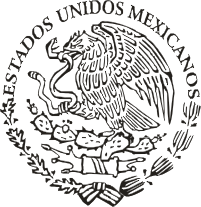 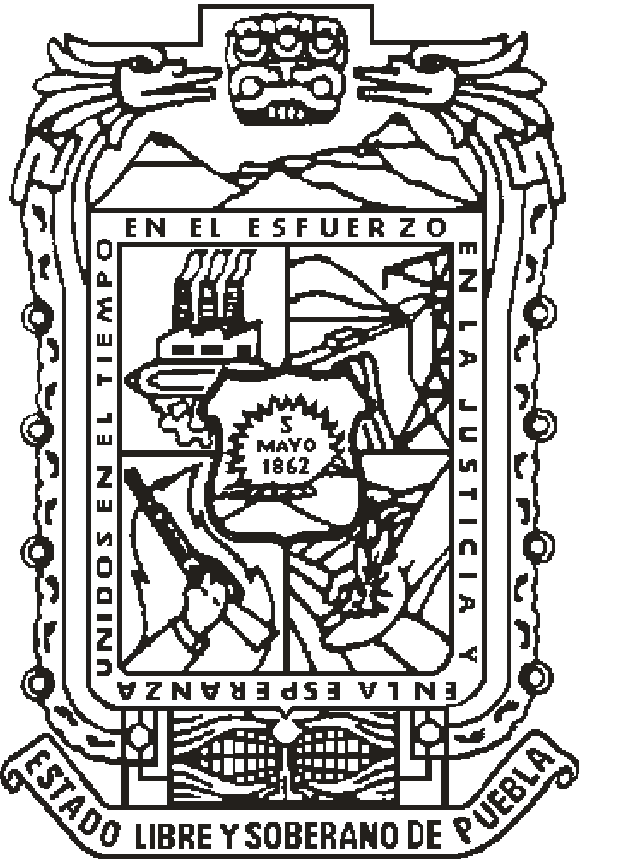 PERIÓDICO	OFICIAL LAS LEYES, DECRETOS Y DEMÁS DISPOSICIONES DE CARÁCTER OFICIAL SON OBLIGATORIAS POR EL SOLO HECHO DE SER PUBLICADAS EN ESTE PERIÓDICOAutorizado como correspondencia de segunda clase por la Dirección de Correos con fecha 22 de noviembre de 1930SumarioGOBIERNO DEL ESTADO PODER LEGISLATIVODECRETO del Honorable Congreso del Estado, por el que expide la LEY DE INGRESOS DEL MUNICIPIO DE LIBRES, para el Ejercicio Fiscal 2018.DECRETO del Honorable Congreso del Estado, por el cual expide la Zonificación Catastral y las Tablas de Valores Unitarios de Suelos Urbanos y Rústicos; así como los Valores Catastrales de Construcción por metro cuadrado, para el Municipio de Libres.GOBIERNO DEL ESTADO PODER LEGISLATIVODECRETO del Honorable Congreso del Estado, por el que expide la LEY DE INGRESOS DEL MUNICIPIO DE LIBRES, para el Ejercicio Fiscal 2018.Al margen el logotipo oficial del Congreso y una leyenda que dice: H. Congreso del Estado de Puebla. LIX Legislatura.JOSÉ ANTONIO GALI FAYAD Gobernador Constitucional del Estado Libre y Soberano de Puebla, a sus habitantes sabed:Que por la Secretaría del H. Congreso, se me ha remitido el siguiente:EL HONORABLE QUINCUAGÉSIMO NOVENO CONGRESO CONSTITUCIONAL DEL ESTADO LIBRE Y SOBERANO DE PUEBLAEXPOSICIÓN DE MOTIVOSQue en Sesión Pública Ordinaria de esta fecha, nuestra Soberanía tuvo a bien aprobar el Dictamen con Minuta de Ley, emitido por la Comisión de Hacienda y Patrimonio Municipal del Honorable Congreso del Estado; por virtud del cual se expide la Ley de Ingresos del Municipio de Libres, Puebla, para el Ejercicio Fiscal del año dos mil dieciocho.Que el sistema federal tiene como objetivo primordial el fortalecer el desarrollo de los Municipios, propiciando la redistribución de las competencias en materia fiscal, para que la administración de su hacienda se convierta en factor decisivo de su autonomía.Que con fecha 23 de diciembre de 1999 se reformó el artículo 115 Constitucional, incluyendo en su fracción IV la facultad para los Ayuntamientos de proponer al Congreso del Estado las cuotas y tarifas aplicables a impuestos, derechos, contribuciones de mejoras y las tablas de valores unitarios de suelo y construcciones que sirvan de base para el cobro de las contribuciones sobre la propiedad inmobiliaria.Que en correlación a la reforma antes mencionada, la fracción VIII del artículo 78 de la Ley Orgánica Municipal textualmente establece: “Son atribuciones de los Ayuntamientos: ... VIII. Presentar al Congreso del Estado, a través del Ejecutivo del Estado, previa autorización de cuando menos las dos terceras partes de los miembros del Ayuntamiento, el día quince de noviembre la Iniciativa de la Ley de Ingresos que deberá regir el año siguiente, en la que se propondrá las cuotas y tarifas aplicables a impuestos, derechos, contribuciones de mejoras y las tablas de valores unitarios de suelo y construcciones que sirvan de base para el cobro de los impuestos sobre la propiedad inmobiliaria” lo que permite a los Ayuntamientos adecuar sus disposiciones a fin de que guarden congruencia con los conceptos de ingresos que conforman su hacienda pública; proporcionar certeza jurídica a los habitantes del Municipio; actualizar las tarifas de acuerdo con los elementos que consoliden los principios constitucionales de equidad y proporcionalidad y que a la vez permitan a los Ayuntamientos recuperar los costos que les implica prestar los servicios públicos y lograr una simplificación administrativa.Que el 26 de mayo de 2015 se publicó en el Diario Oficial de la Federación el Decreto por el que se reforman y adicionan diversas disposiciones de la Constitución Política de los Estados Unidos Mexicanos, en materia de disciplina financiera de las entidades federativas y los municipios, posteriormente el 27 de abril de 2016 se publicó en el Diario Oficial de la Federación, la Ley de Disciplina Financiera de las Entidades Federativas y los Municipios, la cual tiene por objeto establecer los criterios generales de responsabilidad hacendaria y financiera que regirán a lasEntidades Federativas y los Municipios, así como a sus respectivos Entes Públicos, para un manejo sostenible de sus finanzas públicas.Al respecto el artículo 18 de la Ley de Disciplina Financiera de las Entidades Federativas y los Municipios establece que las bases para la elaboración de las iniciativas de las Leyes de Ingresos de los Municipios serán la legislación local aplicable, la Ley General de Contabilidad Gubernamental y las normas que emita el Consejo Nacional de Armonización Contable.Para tal efecto, el Consejo Nacional de Armonización Contable aprobó los criterios para la elaboración y presentación homogénea de la información financiera y de los formatos a que hace referencia la Ley de Disciplina Financiera de las Entidades Federativas y los Municipios, publicados en el Diario Oficial de la Federación el 11 de octubre de 2016.En ese contexto, se da cumplimiento a los requerimientos establecidos en la Ley de Disciplina Financiera de las Entidades Federativas y los Municipios en lo que se refiere a la Ley de Ingresos del Municipio de Libres, Puebla, para el Ejercicio Fiscal del año dos mil dieciocho.Proyecciones de finanzas públicas para los Ejercicios Fiscales 2018 y 2019De conformidad con lo establecido en el artículo 18, fracción I de la Ley de Disciplina Financiera de las Entidades Federativas y de los Municipios y de acuerdo al Formato 7 a) Proyecciones de Ingresos – LDF, de los Criterios para la elaboración y presentación homogénea de la información financiera y de los formatos a que hace referencia la Ley de Disciplina Financiera de las Entidades Federativas y los Municipios, se presenta el pronóstico de los ingresos del Municipio de Libres, Puebla, para los Ejercicios Fiscales 2018 y 2019.Las proyecciones que se presentan no consideran modificación alguna a la estructura tributaria del Municipio ni del Sistema Nacional de Coordinación Fiscal o cualquier otra relativa a la capacidad hacendaria del Municipio.Descripción de los riesgos relevantes para las finanzas públicasDe conformidad con lo establecido en el artículo 18, fracción II de la Ley de Disciplina Financiera de las Entidades Federativas y de los Municipios a continuación se describen los posibles riesgos que en el transcurso de 2018 podría enfrentar el Municipio Libres, Puebla en materia de ingresos públicos:Elevada dependencia de las transferencias federales, por lo que cualquier choque en las finanzas públicas de ese orden de gobierno afectaría a las del Estado. Sin embargo, es necesario advertir que esta limitante se presenta en todas las entidades federativas del país, ya que, a partir del establecimiento del Sistema Nacional de Coordinación Fiscal en 1980, los gobiernos estatales cedieron al federal sus potestades tributarias a cambio de que les transfirieran participaciones en los ingresos federales. Además, mediante reformas legales realizadas para 1997 y 2008 se introdujeron los fondos de aportaciones federales o Ramo 33.Menores participaciones federales derivadas de una reducción en la Recaudación Federal Participable (RFP). Si bien las expectativas de crecimiento económico del país son positivas y no se esperan sobresaltos en el mercado petrolero, la elevada volatilidad financiera y una caída abrupta en el precio internacional de los hidrocarburos debilitaría el marco de estabilidad de las finanzas gubernamentales.Los resultados de las finanzas públicas de los Ejercicios Fiscales 2016 y 2017En atención a lo dispuesto por el artículo 18, fracción III de la Ley de Disciplina Financiera de las Entidades Federativas y de los Municipios y de acuerdo al Formato 7 c) Resultados de Ingresos – LDF, de los Criterios para la elaboración y presentación homogénea de la información financiera y de los formatos a que hace referencia la Ley de Disciplina Financiera de las Entidades Federativas y los Municipios, se exhiben los montos de los ingresos presupuestarios del sector público del último Ejercicio Fiscal, según la información contenida en la Cuenta Pública de cada año.Asimismo, en la Ley de Ingresos del Municipio de Libres, Puebla, para el Ejercicio Fiscal del año dos mil dieciocho, se contempla esencialmente lo siguiente:Con fecha 12 de noviembre de 2012, se publicó en el Diario Oficial de la Federación el DECRETO por el que se reforma y adiciona la Ley General de Contabilidad Gubernamental, para transparentar y armonizar la información financiera relativa a la aplicación de recursos públicos en los distintos órdenes de gobierno, en el que se adiciona el Título Quinto, denominado “De la Transparencia y Difusión de la Información Financiera”, estableciéndose en el artículo 61, la obligación para la Federación, las entidades federativas, los municipios, y en su caso, las demarcaciones territoriales del Distrito Federal, de incluir en su ley de ingresos, las fuentes de sus ingresos sean ordinarios o extraordinarios, desagregando el monto de cada una y, en el caso de las entidades federativas y municipios, incluyendo los recursos federales que se estime serán transferidos por la Federación a través de los fondos de participaciones y aportaciones federales, subsidios y convenios de reasignación; así como los ingresos recaudados con base en las disposiciones locales, por lo que a fin de dar cumplimiento a tal disposición a partir del Ejercicio Fiscal 2015, se incluyó el presupuesto de Ingresos correspondiente; ahora bien, para el presente Ejercicio Fiscal se actualiza el Presupuesto de Ingresos señalado en el artículo 1 de esta Ley, mismo que contiene la información a que se refiere el artículo 61 de la citada Ley General de Contabilidad Gubernamental.En materia de Impuestos, esta Ley mantiene las mismas tasas establecidas en la Ley de Ingresos de este Municipio del Ejercicio Fiscal de 2017, salvo en el caso del Impuesto Predial, en el que se incluye la clasificación que expresamente establece la Ley de Catastro del Estado de Puebla, vigente, en congruencia con la determinación de los valores de suelo y construcción, salvaguardando los principios de proporcionalidad y equidad jurídica consagrados en la fracción IV del artículo 31 de la Constitución Política de los Estados Unidos Mexicanos.Se continúa con la tasa del 0% para el pago del Impuesto Predial, tratándose de ejidos que se consideren rústicos y que sean destinados directamente por sus propietarios a la producción y el cultivo, así como para los inmuebles regularizados de conformidad con los programas federales, estatales o municipales, durante los doce meses siguientes a la expedición del título de propiedad.Asimismo, se establece como cuota mínima en materia de dicho impuesto, la cantidad de $150.00 (Ciento cincuenta pesos 00/100 M.N.).Por lo que se refiere al Impuesto Sobre Adquisición de Bienes Inmuebles, se sostiene la tasa del 0% en adquisiciones de predios con construcción destinados a casa habitación cuyo valor no sea mayor a $606,389.00; la adquisición de predios que se destinen a la agricultura, cuyo valor no sea mayor a $141,298.00; y la adquisición de bienes inmuebles así como su regularización, que se realice como consecuencia de la ejecución de programas federales, estatales o municipales, en materia de regularización de la tenencia de la tierra. Respecto de la primera cuantía se propone en congruencia con los que se fijan en la Ley de Ingresos del Estado de Puebla, en materia de estímulos fiscales para la adquisición de vivienda, destinada a casa habitación en cumplimiento a la política nacional de vivienda.Se establece la disposición de que solamente serán válidas las exenciones a las contribuciones, establecidas en las Leyes Fiscales y Ordenamientos expedidos por las Autoridades Fiscales Municipales, resaltando el principio Constitucional de municipio libre, autónomo e independiente en la administración de su hacienda pública.En general, las cuotas y tarifas se actualizan en un 6%, que corresponde al monto de la inflación estimado al cierre del Ejercicio Fiscal 2017 para la ciudad de Puebla.Para facilitar el cobro de los conceptos establecidos en la Ley se propone redondear el resultado de esta actualización en las cantidades mayores a diez pesos a múltiplos de cincuenta centavos inmediato superior y las cuotas menores de diez pesos a múltiplos de cinco centavos inmediato superior.Por lo anteriormente expuesto y con fundamento en los artículos 50 fracción III, 57 fracciones I y XXVIII, 64, 67 y 84 párrafo segundo de la Constitución Política del Estado Libre y Soberano de Puebla; 134, 135 y 136 de la Ley Orgánica del Poder Legislativo del Estado Libre y Soberano de Puebla; 93 fracción VII y 120 fracción VII del Reglamento Interior del Honorable Congreso del Estado Libre y Soberano de Puebla, se expide la siguiente:LEY DE INGRESOS DEL MUNICIPIO DE LIBRES, PUEBLA, PARA EL EJERCICIO FISCAL 2018TÍTULO PRIMERO DISPOSICIONES GENERALESCAPÍTULO ÚNICOARTÍCULO 1. En el Ejercicio Fiscal comprendido del 1 de enero al 31 de diciembre de 2018, el Municipio de Libres, Puebla, percibirá los ingresos provenientes de los siguientes conceptos y en las cantidades estimadas que a continuación se señalan:ARTÍCULO 2. Los ingresos que forman la Hacienda Pública del Municipio de Libres, Puebla, durante el Ejercicio Fiscal comprendido del 1 de enero al 31 de diciembre de 2018, serán los que obtenga y administre por concepto de:IMPUESTOS:Predial.Sobre Adquisición de Bienes Inmuebles.Sobre Diversiones y Espectáculos Públicos.Sobre Rifas, Loterías, Sorteos, Concursos y Toda Clase de Juegos Permitidos.DERECHOS:Por obras materiales.Por ejecución de obras públicas.Por los servicios de agua y drenaje.Por los servicios de alumbrado público.Por expedición de certificaciones y otros servicios.Por los servicios de coordinación de actividades relacionadas con el sacrificio de animales.Por servicios de panteones.Por servicios especiales de recolección, transporte y disposición final de desechos sólidos.Por limpieza de predios no edificados.Por la prestación de servicios de la supervisión sobre la explotación de material de canteras y bancos.Por expedición de licencias, permisos o autorizaciones para el funcionamiento de establecimientos o locales, cuyos giros sean la enajenación de bebidas alcohólicas o la prestación de servicios que incluyan el expendio de dichas bebidas.Por expedición de licencias, permisos o autorizaciones para la colocación de anuncios y carteles o la realización de publicidad.Por ocupación de espacios del patrimonio público del Municipio.Por los servicios prestados por el Catastro Municipal.PRODUCTOS.APROVECHAMIENTOS:Recargos.Sanciones.Gastos de ejecución.CONTRIBUCIONES DE MEJORAS.DE LAS PARTICIPACIONES EN INGRESOS FEDERALES Y ESTATALES, RECURSOS Y FONDOS PARTICIPABLES, FONDOS DE APORTACIONES FEDERALES, INCENTIVOS ECONÓMICOS, REASIGNACIONES Y DEMÁS INGRESOS.INGRESOS EXTRAORDINARIOS.ARTÍCULO 3. Los ingresos no comprendidos en la presente Ley que recaude el Municipio de Libres, Puebla, en el ejercicio de sus funciones de derecho público o privado, deberán concentrarse invariablemente en la Tesorería Municipal.En virtud de que el Estado se encuentra adherido al Sistema Nacional de Coordinación Fiscal y en términos del Convenio de Colaboración Administrativa en Materia Fiscal Federal y sus anexos suscritos con la Federación, elMunicipio ejercerá facultades operativas de verificación al momento de expedir las licencias a que se refiere esta Ley, por lo que deberá solicitar de los contribuyentes que tramiten la citada expedición, la presentación de su cédula de inscripción al Registro Federal de Contribuyentes, así como el comprobante de pago de Impuesto Predial y de los derechos por los servicios de agua y drenaje, del Ejercicio Fiscal en curso e identificación oficial.ARTÍCULO 4. En el caso de que el Municipio, previo cumplimiento de las formalidades legales, convenga con el Estado o con otros Municipios, la realización de las obras y la prestación coordinada de los servicios a que se refiere esta Ley, el cobro de los ingresos respectivos se hará de acuerdo a los Decretos, Ordenamientos, Programas, Convenios y sus anexos que le resulten aplicables, correspondiendo la función de recaudación a la Dependencia o Entidad que preste los servicios o que en los mismos se establezca.ARTÍCULO 5. A los Impuestos, Derechos, Productos, Aprovechamientos y Contribuciones de Mejoras a que se refiere esta Ley y la Ley de Hacienda Municipal del Estado Libre y Soberano de Puebla, se les aplicarán las tasas, tarifas y cuotas que dispone la presente, el Código Fiscal Municipal del Estado Libre y Soberano de Puebla, la Ley de Catastro del Estado de Puebla y los demás ordenamientos de carácter hacendario y administrativo aplicables.Las Autoridades Fiscales Municipales deberán fijar en lugar visible de las oficinas en que presten los servicios o se cobren las contribuciones establecidas en la presente Ley, las cuotas, tasas y tarifas correspondientes.ARTÍCULO 6. Para determinar los Impuestos, Derechos, Productos, Aprovechamientos y Contribuciones de Mejoras a que se refiere esta Ley, se considerarán inclusive las fracciones del peso; no obstante, lo anterior, para efectuar el pago, las cantidades que incluyan de 1 hasta 50 centavos, se ajustarán a la unidad del peso inmediato inferior y las que contengan cantidades de 51 a 99 centavos, se ajustarán a la unidad del peso inmediato superior.ARTÍCULO 7. Quedan sin efecto las disposiciones de las leyes no fiscales, reglamentos, acuerdos, circulares y disposiciones administrativas en la parte que contengan la no causación, exenciones totales o parciales o consideren a personas físicas o morales como no sujetos de contribuciones, otorguen tratamientos preferenciales o diferenciales de los establecidos en el Código Fiscal Municipal del Estado Libre y Soberano de Puebla, Ley de Hacienda Municipal del Estado Libre y Soberano de Puebla, Decretos del Ejecutivo del Estado, acuerdos de las autoridades fiscales y demás ordenamientos fiscales municipales.TÍTULO SEGUNDO DE LOS IMPUESTOSCAPÍTULO IDEL IMPUESTO PREDIALARTÍCULO 8. El Impuesto Predial para el Ejercicio Fiscal 2018, se causará anualmente y se pagará en el plazo que establece la Ley de Hacienda Municipal del Estado Libre y Soberano de Puebla, conforme a las tasas y cuotas siguientes:En predios urbanos, a la base gravable determinada conforme a las tablas de valoresunitarios de suelo y construcción aprobadas por el Congreso del Estado, se aplicará anualmente:	0.839996 al millarEn predios urbanos sin construcción, a la base gravable determinada conforme a las tablas de valores unitarios de suelo y construcción aprobadas por el Congreso del Estado,se aplicará anualmente:	1.318359 al millarEn predios suburbanos, a la base gravable determinada conforme a las tablas de valoresunitarios de suelo y construcción aprobadas por el Congreso del Estado, se aplicará anualmente:	0.826263 al millarEn predios rústicos, a la base gravable determinada conforme a las tablas de valoresunitarios de suelo y construcción aprobadas por el Congreso del Estado, se aplicará anualmente:          2.178955 al millarLos terrenos ejidales con o sin construcción, que se encuentren ubicados dentro de la zona urbana y suburbana de las ciudades o poblaciones delimitadas en términos de la Ley de Catastro del Estado de Puebla, serán objeto de valuación y deberán pagar el Impuesto Predial, mismo que se causará y pagará aplicando las tasas establecidas en las fracciones anteriores.El Impuesto Predial en cualquiera de los casos comprendidos en este artículo, no será menor de:	$150.00 Causará el 50% del Impuesto Predial durante el Ejercicio Fiscal 2018, la propiedad o posesión de un solo prediodestinado a casa habitación que se encuentre a nombre del contribuyente, cuando se trate de pensionados, viudos,jubilados, personas con capacidad diferenciada y ciudadanos mayores de 60 años de edad, siempre y cuando el valor catastral del predio no sea mayor a $500,000.00 (Quinientos mil pesos). El monto resultante no será menor a la cuota mínima a que se refiere esta fracción.Para hacer efectiva la mencionada reducción, el contribuyente deberá demostrar ante la autoridad municipal mediante la documentación idónea, que se encuentra dentro de los citados supuestos jurídicos.ARTÍCULO 9. Causarán la tasa del:	0%Los ejidos que se consideran rústicos conforme a la Ley de Catastro del Estado de Puebla y las disposiciones reglamentarias que le resulten aplicables, que sean destinados directamente por sus titulares a la producción y cultivo.En el caso de que los ejidos sean explotados por terceros o asociados al ejidatario, el Impuesto Predial se pagará conforme a la cuota que señala el artículo 8 de esta Ley.Los bienes inmuebles que sean regularizados de conformidad con los programas federales, estatales y municipales, causarán durante los doce meses siguientes al que se hubiere expedido el título de propiedad respectivo.Las autoridades que intervengan en los procesos de regularización a que se refiere este artículo, deberán coordinarse con las autoridades fiscales competentes, a fin de que los registros fiscales correspondientes queden debidamente integrados.CAPÍTULO IIDEL IMPUESTO SOBRE ADQUISICIÓN DE BIENES INMUEBLESARTÍCULO 10. El Impuesto Sobre Adquisición de Bienes Inmuebles, se calculará y pagará aplicando la tasa del 2% sobre la base a que se refiere la Ley de Hacienda Municipal del Estado Libre y Soberano de Puebla.ARTÍCULO 11. Causarán la tasa del:	0%La adquisición o construcción de viviendas destinadas a casa habitación y las que se realicen, derivadas de acuerdos o convenios que, en materia de vivienda, autorice el Ejecutivo del Estado, cuyo valor no sea mayor a$606,389.00, siempre y cuando el adquirente no tenga otros predios registrados a su nombre en el Estado.La adquisición de predios que se destinen a la agricultura, cuyo valor no sea mayor a $141,298.00, siempre y cuando el adquirente no tenga otros predios registrados a su nombre en el Estado.La adquisición de bienes inmuebles, así como su regularización, que se realice como consecuencia de la ejecución de programas federales, estatales o municipales, en materia de regularización de la tenencia de la tierra.Las autoridades que intervengan en los procesos de regularización a que se refiere este artículo, deberán coordinarse con las autoridades fiscales competentes, a fin de que los registros fiscales correspondientes queden debidamente integrados.CAPÍTULO IIIDEL IMPUESTO SOBRE DIVERSIONES Y ESPECTÁCULOS PÚBLICOSARTÍCULO 12. El Impuesto Sobre Diversiones y Espectáculos Públicos se causará y pagará aplicando la tasa del 15% sobre el importe de cada boleto vendido, a excepción de los teatros y circos, en cuyo caso, se causará y pagará la tasa del 8%.Son responsables solidarios en el pago de este impuesto, los propietarios o poseedores de los inmuebles en los que se realicen las funciones o espectáculos públicos.CAPÍTULO IVDEL IMPUESTO SOBRE RIFAS, LOTERÍAS, SORTEOS, CONCURSOS Y TODA CLASE DE JUEGOS PERMITIDOSARTÍCULO 13. El Impuesto Sobre Rifas, Loterías, Sorteos, Concursos y Toda Clase de Juegos Permitidos, se causará y pagará aplicando la tasa del 6% sobre el monto del premio o los valores determinados conforme a la Ley de Hacienda Municipal del Estado Libre y Soberano de Puebla.TÍTULO TERCERO DE LOS DERECHOSCAPÍTULO IDE LOS DERECHOS POR OBRAS MATERIALESARTÍCULO 14. Los derechos por obras materiales, se causarán y pagarán conforme a las siguientes cuotas:Alineamiento:Por metro excedente.$119.00$3.75Por asignación de número oficial, por cada dígito.	$19.50Por la autorización de permisos de construcción de nuevas edificaciones, cambio de régimen de propiedad que requiera nueva licencia independiente del pago de derechos que exige esta Ley, deberán pagar para obras de infraestructura:Autoconstrucción por cada 100 m2 o fracción.	$483.50Vivienda de interés social por c/100 m2 o fracción.	$806.00Por vivienda unifamiliar en condominio y edificaciones de productospor c/100 m2 o fracción.	$1,208.00Bodegas e industrias por c/100 m2 o fracción.	$1,611.00Por licencias:Por construcción de bardas hasta de 2.50 mts de altura, por metro lineal.	$19.00 En las colonias populares, se cobrará el 50% de la cuota señalada en este inciso.De ampliación y/o remodelación, por metro cuadrado para:Viviendas.	$37.50Edificios comerciales y/o de servicios.	$74.50Industriales o para arrendamiento.	$74.50Por la construcción de tanques subterráneos para uso distinto al de almacenamiento deagua, por metro cúbico.	$28.50Por las demás no especificadas en esta fracción, por metro cúbico según el caso.	$19.00Por la construcción de cisternas, albercas y lo relacionado con depósitos de agua, por metrocúbico o fracción.	$19.00Por la construcción de plantas de tratamiento o cualquier otra construcción similar, pormetro cúbico o fracción.	$19.00Por  la  construcción  de  incineradores  para  residuos  infectobiológicos,  orgánicos  einorgánicos, por metro cuadrado o fracción.	$37.50Por renovación o prórroga de Licencia de Obras de construcción o Urbanización:De los derechos vigentes por concepto de obra menor, si la solicitud se presenta dentro de los primeros 30 días hábiles a partir de la fecha consignada para la extinción de su vigencia, sepagará el costo actualizado de los derechos equivalente al:	25%De los derechos vigentes por concepto de obra menor, si la solicitud se presenta dentro de los primeros 6 meses a partir de la fecha consignada para la extinción de su vigencia, se pagará elcosto actualizado de los derechos equivalente al:	50%De los derechos vigentes por concepto de obra menor y/o mayor, si la solicitud se presentaPor dictamen de uso según clasificación de suelo:Vivienda por m2.	$3.75Industria por m2 de terreno:Ligera.	$9.25Mediana.	$15.00Pesada.	$21.00Comercios por m2 de terreno.	$37.50Servicios por m2 de terreno.	$37.50Áreas de recreación y otros usos no contemplados en los incisos anteriores por m2.	$9.25Por dictamen de cambio de uso del suelo por cada 50 m2 de construcción o fracción.	$19.00Por expedición de Constancia de Pre-Factibilidad para el establecimiento de servicios y/o comercios, se pagará el equivalente al 10% del valor total del Dictamen de Uso de Suelo correspondiente.Por corrección de datos generales en Constancias, Factibilidades y Licencias (que no se atribuyan como errores humanos) se pagará: (más la expedición del documento oficial a corregir: hoja y formato).Obras o instalaciones ejecutadas en la vía pública sin autorización:El que ocupe sin autorización la vía pública con construcciones o instalaciones superficiales, aéreas o subterráneas, estará obligado a retirarlas o demolerlas, independientemente de la sanción administrativa a que se haga acreedor.$61.50Por la expedición de constancia por terminación de obra.	$109.00LOTIFICACIONESPara fraccionar, lotificar o relotificar terrenos sobre el área total por m2, o fracción será de:	$2.80CAPÍTULO IIDE LOS DERECHOS POR EJECUCIÓN DE OBRAS PÚBLICASARTÍCULO 15. Los derechos por la ejecución de obras públicas, se causarán y pagarán conforme a las cuotas siguientes:I. Construcción de banquetas y guarniciones:De concreto f’c=150 kg/cm2 de 10 centímetros de espesor, por metro cuadrado.	$277.00De concreto asfáltico de 5 centímetros de espesor, por metro cuadrado.	$184.50Municipal del Estado Libre y Soberano de Puebla por la Tesorería Municipal, tomando en consideración el costo dela ejecución de dichas obras.CAPÍTULO IIIDE LOS DERECHOS POR LOS SERVICIOS DE AGUA Y DRENAJEARTÍCULO 16. Los derechos por la conexión del servicio de agua potable, se cobrará a razón de las cuotas siguientes:Por el Estudio de factibilidad de toma de agua para vivienda nueva:	$109.00Expedición de constancia por no registro de toma de agua:	$109.00Expedición de constancia de no adeudo de agua:	$109.00Las cuotas por la conexión a las redes de distribución y el servicio de agua potable a predios para:Uso Habitacional:Popular.	$933.00Medio.	$1,866.00Residencial.	$2,544.00Para clasificar el tipo de usuario habitacional, se aplicará el criterio siguiente:Popular.	Hasta 100 m2 de construcciónMedio.	de 101 a 200 m2 de construcciónResidencial.	más de 200 m2 de construcciónUso Comercial:Locales con superficie menor a 25 m2.	$2,544.00Comercios con superficie mayor a 25 m2.	$3,391.50Uso Industrial y Prestador de servicios:Para servicio exclusivo de sanitarios.	$3,391.50Para servicio de sanitarios y procesos menores	$5,087.50Derechos de conexión a las redes de distribución y el servicio de agua potable para: Unidades Habitacionales, Fraccionamientos, Desarrollos Comerciales e Industriales.Previa autorización de uso del suelo del H. Ayuntamiento y del Dictamen de Factibilidad Técnica del Organismo, cuyo importe será del 1% del derecho de conexión correspondiente, las cuotas por cada litro por segundo se causarán a razón de:Cuota mínimahacinamiento de 5 hab/vivienda, aplicando las dotaciones siguientes:Unidades habitacionales con vivienda tipo popular:	150 lts/hab/díaFraccionamientos para vivienda de tipo medio:	250 ”Fraccionamientos para vivienda de tipo residencial:	350 ”La cuota por el importe de los materiales para la instalación de la toma de 1/2” dediámetro y hasta de 6 metros, se cobrará a razón de:	$1,357.00El importe de los materiales para la instalación de la toma domiciliaria incluye el cuadro reglamentario y el medidor domiciliario.Para tomas con abrazadera mayor a 6” de diámetro y/o medidor mayor a 5/8” se cotizarán para cada caso en particular.La cuota por mano de obra para la instalación o reubicación de la toma de agua, hasta de 8 metros de longitud e incluido la excavación y relleno, y en su caso, la ruptura y reposición de pavimento, y/o adoquín se cobrará a razón de:En calle con terracería:	$636.00En calle con pavimento y/o adoquín.	$1,442.00Por metro lineal adicional de ruptura de pavimento.	$42.50Por metro lineal adicional de reposición de pavimento.	$170.00 Los usuarios podrán realizar la excavación y el relleno de la zanja para la instalación de latoma domiciliaria, a los cuales se les descontará:	$339.50Para  las  tomas  existentes,  la  cuota  por  el  suministro  e  instalación  del  medidordomiciliario, incluido el cuadro reglamentario, se cobrará a razón de:	$763.50ARTÍCULO 17. Los derechos por la conexión de alcantarillado, se cobrará a razón de las cuotas siguientes:La cuota por la conexión a las redes de alcantarillado y servicio de recolección de aguas residuales en predios para:Derechos de conexión a las redes de recolección de aguas residuales, previa autorización de uso del suelo de la autoridad correspondiente, así como del Dictamen de Factibilidad Técnica cuyo importe será dictaminado por el Organismo para:Cuota mínimaEl gasto de descarga corresponderá al 85% del gasto calculado para agua potable.En el caso de no existir factibilidad del servicio de alcantarillado sanitario por parte del Organismo, el fraccionador deberá construir una planta de tratamiento, cuya obra será entregada en operación, mediante acta de entrega recepción para formar parte del patrimonio del Organismo, en los términos que expresamente refiere la Ley del Agua para el Estado de Puebla.Cuotas por el importe de los materiales para la instalación o reubicación de la descarga deaguas residuales, se cobrará a razón de:	$933.00La cuota por mano de obra para la instalación o reubicación de la descarga domiciliaria, hasta de 6 metros de longitud e incluida la excavación y relleno, y en su caso, la ruptura y reposición de pavimento, se cobrará a razón de:En calle con terracería.	$678.50En calle con pavimento y/o adoquín.	$1,696.00Por metro lineal adicional de ruptura de pavimento.	$42.50Por metro lineal adicional de reposición de pavimento.	$170.00 Los usuarios podrán realizar la excavación y el relleno de la zanja para la instalación de ladescarga domiciliaria, a los cuales se les descontará:	$339.50ARTÍCULO 18. Por la autorización de proyectos y la supervisión de las obras de infraestructura de los servicios de agua potable, alcantarillado y saneamiento de Fraccionamientos y Unidades Habitacionales, se aplicarán los derechos siguientes:Por la aprobación de los planos de las obras a que se refiere este artículo, se cobrará a razón de $3.05 por metro cuadrado de la superficie lotificada.Por la autorización y supervisión de las obras de infraestructura de los servicios, se cobrará a razón de $3.05 por metro cuadrado de la superficie lotificada.ARTÍCULO 19. Los derechos por el consumo de agua potable, se causarán y pagarán conforme a las tarifas y cuotas siguientes:Servicio medido.Los usuarios habitacionales con servicio medido deberán realizar su pago dentro de los 10 días siguientes a la fecha de la facturación mensual correspondiente, sobre la base a las tarifas siguientes:En el caso de que el usuario opte por el pago anual adelantado, podrá efectuar un depósito no menor a $463.50 en los meses de enero y febrero de 2018.Los usuarios no habitacionales con servicio medido deberán realizar su pago dentro de los 10 días siguientes a la fecha de facturación mensual correspondiente, sobre la base a las tarifas siguientes:En el caso de optar por el pago anual adelantado podrán efectuar un depósito no menor a $918.50 en los meses de enero y febrero de 2018.Cuotas fijas.Los usuarios bajo el régimen de cuota fija, deberán de efectuar el pago en los primeros 10 días de cada mes, de acuerdo con las clasificaciones y cuotas mensuales siguientes:Si el usuario opta por el pago anual adelantado, se les descontará el importe de un mes, debiendo realizar el pago correspondiente en los meses de enero y febrero de 2018; dicho descuento es aplicable sólo a las cuotas fijas por uso habitacional Popular y Medio.La cuota fija por el servicio de agua potable a través de derivaciones dentro de un mismo predio, cuyos departamentos o locales comerciales utilicen el servicio de agua potable, por cada uno de éstos se pagará mensualmente el 100% de la cuota de la toma general.En el caso de que en el predio existan la combinación de viviendas y comercios, servicios o industrias, se cobrará la suma de los importes de cada uno.Por consumo eventual de agua potable, se cobrará a razón de:	$56.50 por día.En los predios que existan animales destinados a la producción agropecuaria, el usuario deberá de pagar la adquisición e instalación del medidor domiciliario, de acuerdo al monto establecido en el artículo 16 fracción VIII de la presente Ley, así como pagar la tarifa para “otros usos”. En el caso de que el usuario no acate esta disposición se le suspenderá el servicio de agua potable.ARTÍCULO 20. Los derechos por servicio de alcantarillado se cobrarán a razón del 20% adicional al importe de la cuota fija correspondiente o del importe del consumo medido de agua potable.ARTÍCULO 21. Los derechos por servicio de saneamiento de las aguas residuales domiciliarias, se cobrarán a razón del 30% adicional al importe de la cuota fija correspondiente o del importe del consumo medido de agua potable.Los responsables de las descargas considerados en el párrafo anterior, deberán cumplir con los límites máximos permisibles establecidos en la Norma NOM-002-ECOL-96, referidos en la tabla 1 de dicha norma, así como los señalados en la tabla 2 de la Norma Oficial Mexicana NOM-001-ECOL-1996 para los parámetros de Demanda Bioquímica de Oxígeno (DBO) y Sólidos Suspendidos Totales (SST), establecidos en la columna B.Por concepto de recolección de aguas residuales que excedan los límites permisibles, incluidos los que no sean abastecidos de agua por el Organismo, se cobrará a razón de $2.35 por cada m3 de agua residual descargada.El Organismo está facultado para establecer condiciones particulares de descarga conforme al ramo industrial o de servicios que descarguen a la red de alcantarillado. Los usuarios podrán presentar estudio realizado por un laboratorio acreditado ante SINLAP y CNA que compruebe que sus aguas residuales no rebasan los límites permisibles.ARTÍCULO 22. El Organismo aplicará los siguientes subsidios, así como importes de formatos y constancias.Subsidios:Descuento a jubilados y pensionados.Tratándose de predios edificados para uso habitacional que sean propiedad de jubilados y pensionados, se otorgará un subsidio por el equivalente al 25% de la cuota mínima por servicio medido de agua potable, bajo las siguientes condiciones:Lo soliciten por escrito, en el entendido de que en caso de proceder, el subsidio surtirá efecto a partir del mes de enero del próximo año.Acrediten con documentación oficial ser jubilados o pensionados.Ser propietario de una sola vivienda y que ésta no sea residencial.Habiten el inmueble objeto del subsidio.Estar al corriente de los pagos por los servicios; (agua potable, alcantarillado, predial y otros servicios que preste el H. Ayuntamiento).El subsidio no será aplicable a las derivaciones existentes en el mismo predio. El subsidio anterior podrá refrendarse anualmente, debiendo los interesados efectuar dicho trámite en los meses de octubre y noviembre de cada año.Descuento por pago anual anticipado.Los usuarios con las cuotas fijas por uso habitacional Popular y Medio que estén al corriente de sus pagos y efectúen la liquidación anual anticipada de los servicios en los meses de enero y febrero de 2018, se les descontará el importe correspondiente a un mes de cuota fija o del equivalente al importe promedio del servicio medido mensual.Sanciones:Sobre la base a lo dispuesto en los artículos 99 y 100 de la Ley del Agua para el Estado de Puebla, el Organismo podrá imponer la sanción de clausura temporal o definitiva de la toma y/o descarga, a causa de la omisión total o parcial del pago de las cuotas, tasas y tarifas por la prestación de los servicios de agua potable, alcantarillado y saneamiento.Así mismo, podrá aplicar las sanciones siguientes:Por la reconexión del servicio de agua potable, además del importe de los materiales y mano de obra, el Organismo cobrará las cuotas siguientes:Uso habitacional:	$339.50Uso no habitacional:	$678.50Por la reconexión del servicio de conducción de aguas residuales a la red de drenaje, además del importe de los materiales y mano de obra, el Organismo cobrará las cuotas siguientes:Uso habitacional:	$339.50Uso no habitacional:	$1,696.00Por la derivación de los servicios no autorizada a predios distintos a los registrados en elpadrón de usuarios del Organismo, se suspenderá el servicio y se sancionará a razón de:	$848.00Por el mal uso o desperdicio de agua potable se cobrará el importe de $774.50, en el caso de no cubrir esta sanción en un plazo de cinco días, se procederá a la suspensión del servicio.Por la modificación o afectación del aparato medidor se cobrarán a razón de:	$509.00Por impedir la instalación del medidor o la lectura del consumo mensual, se cobrarán a razón de:	$339.50 Las sanciones no previstas en la presente Ley de Ingresos serán dictaminadas por el Organismo.Los usuarios que paguen las sanciones dentro de las primeras 72 horas hábiles, a partir de la fecha de sunotificación, se les otorgará una reducción del 50% del monto de las mismas.Recargos:Los usuarios que no efectúen el pago de los servicios dentro de los plazos establecidos, por concepto de actualización y recargos se cobrará de acuerdo al artículo 35 del Código Fiscal Municipal del Estado Libre y Soberano de Puebla.Por concepto de notificación que emita el Organismo para la recuperación de los adeudosARTÍCULO 23. Reglamentación para la comercialización de los servicios de agua potable y alcantarillado.Quienes se beneficien directa o indirectamente con los servicios de agua potable, alcantarillado y saneamiento que el Organismo proporcione, ya sea porque utilicen alguno o ambos servicios o porque en el frente del predio que posean exista alguna de estas redes, deberán cubrir las cuotas procedentes.Cuando en el frente del predio la calle esté pavimentada o adoquinada, el usuario deberá de obtener la previa autorización del H. Ayuntamiento.El prestador del Servicio de Agua Potable determinará los casos en que será obligatoria la instalación de dispositivos de medición para la verificación de los consumos, lo anterior con fundamento a lo establecido en el artículo 59 de la Ley del Agua para el Estado de Puebla.Los usuarios registrados en el padrón deberán contar con el contrato de servicios, en el que se establece que éste corresponde a un solo predio, por lo que la derivación a un predio distinto será sancionada sobre la base de los artículos 128 fracción VII y 130 fracción XIV de la Ley del Agua para el Estado de Puebla, y/o con la suspensión del servicio.Los usuarios pagarán los derechos de conexión conforme a la clasificación que autorice el Organismo y liquidarán los servicios de acuerdo a las cuotas y tarifas que resulten aplicables.Los usuarios que soliciten la cancelación provisional de los servicios por estar la casa deshabitada o por ser lote baldío, pagarán el 50% de la cuota mínima mensual por servicio medido, previa verificación anual que realice el Organismo.En viviendas con departamentos o locales en renta que cuenten con los servicios, a solicitud del usuario de la toma general, el Organismo determinará si se instala un medidor general o un medidor por cada uno de los departamentos o locales.En los predios en  que se lleven a cabo  construcciones o  reconstrucciones, se deberá de prever  las instalaciones para la colocación del medidor, de acuerdo a la especificación que determine el Organismo.En los establecimientos que descarguen grasas y/o aceites de cualquier tipo, deberán instalar trampas de retención para el desalojo de las mismas. Quien infrinja este ordenamiento será sancionado de acuerdo al dictamen del Organismo.Está estrictamente prohibido a los particulares intervenir en el manejo de la infraestructura de los servicios públicos de agua potable, alcantarillado y saneamiento, como es el mover válvulas, instalar tomas o descargas domiciliarias, colocar tuberías y cualquier otro acto cuya ejecución sea única y de exclusiva competencia del personal del Organismo. Quien viole esta disposición será sancionado de acuerdo al dictamen que emita el Organismo.ARTÍCULO 24. El Ayuntamiento deberá de obtener del Sistema Operador de Agua Potable y Alcantarillado, así como de los Comités de Agua Potable del resto del Municipio, la información relativa a la recaudación que perciban por la prestación de los servicios que proporcionan, a fin de informar mensualmente a la Secretaría de Finanzas y Administración del Gobierno del Estado de los datos que inciden en la fórmula de distribución de participaciones.CAPÍTULO IVDE LOS DERECHOS POR EL SERVICIO DE ALUMBRADO PÚBLICOARTÍCULO 25. Los derechos  por el servicio de alumbrado público, se causarán  anualmente y se pagarán bimestralmente aplicándole a la base a que se refiere la Ley de Hacienda Municipal del Estado Libre y Soberano de Puebla, las tasas siguientes:Usuario de la tarifa 1, 2 y 3.	6.5%Usuario de la tarifa OM, HM, HS y HSL.	2%CAPÍTULO VDE LOS DERECHOS POR EXPEDICIÓN DE CERTIFICACIONES, CONSTANCIAS Y OTROS SERVICIOSARTÍCULO 26. Los derechos por expedición de certificaciones, constancias y otros servicios, se causarán y pagarán conforme las cuotas siguientes:Por la certificación de datos o documentos que obren en los archivos municipales:Por cada hoja, incluyendo formato.	$175.50Por expedientes de hasta 35 hojas.	$146.50- Por hoja adicional.	$1.20Por la expedición de certificados, constancias oficiales.	$44.00 No se pagará la cuota a que se refiere esta fracción por la expedición de certificados de escasos recursos.Por la prestación de otros servicios:Guías de sanidad animal, por cada animal.	$175.50Carta de buena conducta.	$37.50Derechos de huellas dactilares.	$37.50ARTÍCULO 27. La consulta de información y documentación que realicen los particulares a las Dependencias de la Administración Pública Municipal o a sus organismos, en términos de la Ley de Transparencia y Acceso a la Información Pública del Estado de Puebla será gratuita, salvo que para su entrega se requiera su impresión o almacenamiento, en cuyo caso se causarán y pagarán de conformidad con las cuotas siguientes:Por la expedición de certificación de datos o documentos, por cada hoja.	$18.00Expedición de hojas simples, a partir de la vigésimo primera, por cada hoja.	$2.00Disco compacto.	$50.00No causará el pago de las contribuciones a que se refiere este artículo, cuando las solicitudes de información y documentación se realicen por personas con discapacidad. Para estos efectos, el solicitante deberá hacer constar tal circunstancia al momento de formular su petición.CAPÍTULO VIDE LOS DERECHOS POR SERVICIOS DE COORDINACIÓNDE ACTIVIDADES RELACIONADAS CON EL SACRIFICIO DE ANIMALESARTÍCULO 28. Los servicios que preste el Municipio por la coordinación de actividades relacionadas con el sacrificio de animales, causarán derechos conforme a las cuotas siguientes:Sacrificio:Por cabeza de ganado mayor.	$19.00Por cabeza de ganado menor (cerdo).	$9.25Por cabeza de ganado menor (ovino, caprino).	$9.25Cualquier otro servicio no comprendido en la fracción anterior, originará el cobro de derechos que determine el Ayuntamiento.Registro de fierros, señales de sangre, tatuajes, aretes o marcas para el ganado, así comosu renovación anual por unidad.	$0.00Todas las carnes frescas, secas, saladas y sin salar, productos de salchichonería y similares que se introduzcan al Municipio, serán desembarcados y reconcentrados en el lugar que designe el Ayuntamiento para su inspección, debiendo ser éstos sellados o marcados para su control por la autoridad competente.A solicitud del interesado o por omisión, el servicio de inspección se efectuará en los lugares autorizados por el Ayuntamiento.El Ayuntamiento se coordinará con la autoridad sanitaria competente, para propiciar el cumplimiento de las disposiciones legales aplicables.CAPÍTULO VIIDE LOS DERECHOS POR SERVICIOS DE PANTEONESARTÍCULO 29. Los derechos por la prestación de servicios en los Panteones Municipales, se causarán y pagarán conforme a las cuotas siguientes:Inhumación y refrendo en:Fosa de 2 metros de largo por 1 metro de ancho para adulto y de 1.25 metros de largo por 0.80 metros para niño, por una temporalidad de 7 años.1. Adulto.	$78.502. Niño.	$55.50Fosa a perpetuidad:1. Adulto.	$975.002. Niño.	$461.50Bóveda:1. Adulto.	$184.502. Niño.	$97.00Construcción, reconstrucción, demolición o modificación de monumentos.	$184.50Inhumación de restos, apertura o cierre de gavetas y demás operaciones semejantes enfosas a perpetuidad.	$129.50Exhumación después de transcurrido el término de Ley.	$184.50Exhumación de carácter prematuro, cuando se hayan cumplido los requisitos legales necesarios.	$184.50Ampliación de fosas.	$92.50Construcción de bóvedas:Adulto.	$184.50Niño.	$92.50Queda prohibido el autorizar cementerios de uso privado, ya que deben ser éstos de uso público.CAPÍTULO VIIIDE LOS DERECHOS POR SERVICIOS ESPECIALES DE RECOLECCIÓN, TRANSPORTE Y DISPOSICIÓN FINAL DE DESECHOS SÓLIDOSARTÍCULO 30. Los derechos por los servicios de recolección, transporte y disposición de desechos sólidos, se causarán y pagarán mensualmente conforme a las cuotas siguientes:Dentro de la zona urbana:Por cada casa habitación.	$53.00Comercios.	$106.00Para industrias, fraccionamientos, establecimientos y prestadores de servicios y otros.	$353.00Por uso de las instalaciones de relleno sanitario municipal para la disposición final dedesechos sólidos, por metro cúbico o fracción.	$71.50Cuando el servicio a que se refiere el presente Capítulo sea concesionado, el usuario pagará la cantidad que la autoridad municipal autorice en el título de concesión.CAPÍTULO IXDE LOS DERECHOS POR LIMPIEZA DE PREDIOS NO EDIFICADOSARTÍCULO 31. Los derechos por limpieza de predios no edificados, se causarán y pagarán de acuerdo al costo del arrendamiento de la maquinaria y la mano de obra utilizada para llevar a cabo el servicio.CAPÍTULO XDE LOS DERECHOS POR LA PRESTACIÓN DE SERVICIOS DE LA SUPERVISIÓN SOBRE LA EXPLOTACIÓNDE MATERIAL DE CANTERAS Y BANCOSARTÍCULO 32. Los derechos se causarán por la prestación de servicios de supervisión, sobre la explotación de material de canteras y bancos, las personas físicas o morales que sean propietarias, poseedoras, usufructuarias, concesionarias y en general quienes bajo cualquier título realicen la extracción de materiales, pagarán conforme a la base por metro cúbico o fracción de material extraído, la cuota de:                                                                       $1.90Los derechos a que se refiere este Capítulo, se causarán y pagarán de acuerdo a las cuotas y tarifas que establece el párrafo anterior, o en su defecto en los términos y condiciones de los convenios y actos jurídicos que los reglamenten.Para determinar las cuotas y tarifas a las que se refiere el párrafo anterior, la autoridad municipal que corresponda, tomará en cuenta el volumen de material extraído, cuantificando en metros cúbicos, y en general el costo y demás elementos que impliquen al Municipio la prestación del servicio.Son responsables solidarios en el pago de este derecho, los propietarios o poseedores de los inmuebles en los que se realicen la explotación de canteras y bancos.CAPÍTULO XIDE LOS DERECHOS POR EXPEDICIÓN DE LICENCIAS, PERMISOSO AUTORIZACIONES PARA EL FUNCIONAMIENTO DE ESTABLECIMIENTOSO LOCALES CUYOS GIROS SEAN LA ENAJENACIÓN DE BEBIDAS ALCOHÓLICAS O LA PRESTACIÓN DE SERVICIOS QUE INCLUYAN EL EXPENDIO DE DICHAS BEBIDASARTÍCULO 33. Las personas físicas o morales propietarias de establecimientos o locales cuyos giros sean la enajenación de bebidas alcohólicas o la prestación de servicios que incluyan el expendio de dichas bebidas, siempre que se efectúen total o parcialmente al público en general, deberán solicitar al Ayuntamiento la expedición anual de licencias, permisos o autorizaciones para su funcionamiento. Para estos efectos, previamente a la expedición de cada licencia, permiso o autorización pagarán  ante la Tesorería Municipal, los derechos que se causen conforme a la siguiente:TARIFADe $117.50 a $68,908.50La tarifa referida se determinará por el Ayuntamiento, considerando los siguientes giros:Abarrotes, misceláneas y tendejones con venta de cerveza en botella cerrada.Abarrotes, misceláneas y tendejones con venta de cerveza en botella abierta y/o bebidas alcohólicas al copeo.Carpa temporal para la venta de bebidas alcohólicas, por día.Bar-cantina.Billar o baño público con venta de bebidas alcohólicas.Cervecería.Depósitos de cerveza.Lonchería con venta de cerveza con alimentos.Marisquería con venta de cervezas, vinos y licores con alimentos.Pulquerías.Restaurante con servicio de bar.Salón de fiestas con venta de bebidas alcohólicas.Cualquier otro establecimiento no señalado en el que se enajenen bebidas alcohólicas. Lo anterior no será aplicable para cabarets o centros nocturnos; para éstos la cuota será de:$68,908.50 a $135,770.50ARTÍCULO 34. La expedición de licencias a que se refiere este Capítulo para años subsecuentes al que fue otorgada por primera vez, y/o su refrendo deberá solicitarse al Ayuntamiento dentro de los plazos que establezca la Autoridad Municipal.La expedición de licencias y/o refrendo de las mismas a que se refiere el párrafo anterior, causará el 30% de la tarifa asignada a cada giro en el Ejercicio Fiscal correspondiente.Lo anterior no será aplicable para cantinas, bares, depósitos de cerveza, discotecas y cabarets o centros nocturnos; para éstos se causará el 50% de la tarifa máxima asignada en el Ejercicio Fiscal correspondiente.ARTÍCULO 35. La Autoridad Municipal regulará en el reglamento respectivo o mediante disposiciones de carácter general, los requisitos para la obtención de licencias, permisos o autorizaciones para el funcionamiento de establecimientos o locales cuyos giros sean la enajenación de bebidas alcohólicas o la prestación de servicios que incluyan el expendio de dichas bebidas siempre que se efectúen total o parcialmente con el público en general, así como reexpedición y clasificación, considerando para tal efecto, los parámetros que se establecen en este Capítulo.CAPÍTULO XIIDE LOS DERECHOS POR LA EXPEDICIÓN DE LICENCIAS, PERMISOS O AUTORIZACIONES PARA LA COLOCACIÓN DE ANUNCIOSY CARTELES O LA REALIZACIÓN DE PUBLICIDADARTÍCULO 36. Las personas físicas o morales requerirán de autorización del Ayuntamiento para la colocación de anuncios y carteles o la realización de algún tipo de publicidad en la vía pública. Para estos efectos, previamente a la expedición de cada licencia, permiso o autorización pagarán ante la Tesorería Municipal, las siguientes:CUOTASAnuncios temporales que no excedan de 30 días:Carteles:Tipo doble carta o menor.Tipo mayor a doble carta.$148.00$178.50Volantes, folletos, muestras y/o promociones impresas por evento por cada 1,000 piezas.	$236.50Mantas, lona o material flexible por m2 o fracción en bastidor, quedando prohibido lacolocación en fachada principal o laterales.	$18.50Carpas y toldos mayores por unidad.	$355.00Inflables por unidad.	$413.50Banderas, banderolas y pendones en postes por unidad.	$36.00Anuncios móviles que no excedan de 30 días por vehículo:Sistema de transporte urbano y suburbano.	$41.50Taxis.	$41.50Automóviles.	$41.50Motocicletas.	$30.00Bicicletas.	$30.00Otros no especificados por día.	$36.00Otros:Por difusión fonética en la vía pública por día.	$54.00Unidades expendedoras de productos o servicios por vehículo diariamente.	$30.00Se dará prioridad al libre tránsito de los peatones y personas con capacidades diferentes, sobre las banquetas, camellones y espacios públicos, evitando la colocación de anuncios publicitarios tanto fijos como movibles (vallas, anuncios de piso, banderolas, inflables, etc.)ARTÍCULO 37. Las personas físicas o morales que instalen anuncios y carteleras publicitarias con o sin iluminación, de tipo fijo con o sin estructura, deberán solicitar al Ayuntamiento la expedición anual de la respectiva licencia, permiso o autorización para realizar dicha actividad. Para estos efectos, previamente a la expedición de cada licencia, permiso o autorización pagarán ante la Tesorería Municipal, los derechos que se causen conforme a la siguiente:TARIFAAnuncios montados a la pared de hasta 10 m2.Por metro cuadrado adicional.Anuncios con estructura de hasta 10 m2.$1,122.50$12.50$1,772.00Por metro cuadrado adicional.	$18.50ARTÍCULO 38. Se entiende por anuncios colocados en la vía pública, todo medio de publicidad que proporcione información, orientación e identifique un servicio profesional, marca, producto o establecimiento, con fines de venta de bienes o servicios.ARTÍCULO 39. Son responsables solidarios en el pago de los derechos a que se refiere este Capítulo, los propietarios o poseedores de predios, fincas o construcciones y lugares de espectáculos en los que se realicen los actos publicitarios, así como los organizadores de eventos en plaza de toros, palenques, estadios, lienzos charros, en autotransportes de servicio público y todo aquél en que se fije la publicidad.ARTÍCULO 40. La expedición de licencias a que se refiere este Capítulo para años subsecuentes al que fue otorgada por primera vez, deberá solicitarse al Ayuntamiento  dentro de los plazos que establezca la Autoridad Municipal.La expedición de las licencias a que se refiere el párrafo anterior, se pagará de conformidad a las tarifas asignadas para cada giro y por Ejercicio Fiscal.ARTÍCULO 41. La Autoridad Municipal regulará en sus reglamentos respectivos o mediante disposiciones de carácter general, los requisitos para la obtención de las licencias, permisos o autorizaciones o reexpedición en su caso, para colocar anuncios, carteles o realizar publicidad; el plazo de su vigencia, así como sus características,dimensiones y espacios en que se fijen o instalen, el procedimiento para su colocación y los materiales, estructuras, soportes y sistemas de iluminación que se utilicen en su construcción.ARTÍCULO 42. No causarán los derechos previstos en este Capítulo:La colocación de carteles o anuncios o cualquier acto publicitario realizados con fines de asistencia o beneficencia pública;La que realice la Federación, el Estado y el Municipio;La publicidad que se realice con fines nominativos para la identificación de los locales en los que se realice la actividad comercial, industrial o de prestación de servicios y que no incluya promoción de artículos ajenos; yLa publicidad que se realice por medio de televisión, radio, periódicos y revistas.CAPÍTULO XIIIDE LOS DERECHOS POR OCUPACIÓN DE ESPACIOSDEL PATRIMONIO PÚBLICO DEL MUNICIPIOARTÍCULO 43. Los derechos por la ocupación de espacios del patrimonio público del Municipio, se regularán y pagarán conforme a las cuotas y disposiciones siguientes:Ocupación de espacios en los Mercados Municipales y Tianguis, se pagará por metro cuadrado una cuota diaria de:En los Mercados.	$1.05En el tianguis dominical:	$2.00El trámite de altas, cambios de giro o arreglo de locales en los casos que procedan, daránlugar al pago de:	$137.00En los contratos de arrendamiento que celebre el Ayuntamiento de los locales internos o externos de los diferentes mercados, la renta no podrá ser inferior a la del contrato anterior.Cuando se trate de locales vacíos o recién construidos, el importe de la renta se fijará en proporción a la importancia comercial de la zona en la que se encuentren ubicados, así como a la superficie y giro comercial.En los contratos de arrendamiento de sanitarios públicos, los arrendatarios quedarán obligados a cumplir con los requisitos de sanidad e higiene que establecen las disposiciones legales vigentes.En caso de traspaso invariablemente se solicitará la autorización a la Tesorería Municipal, la cooperación será del 10% sobre el total de la estimación que al efecto se practique por la propia dependencia y atendiendo además al crédito comercial.Los locales comerciales y otros que se establezcan en el perímetro del Mercado Municipal, celebrarán un contrato de arrendamiento con la Tesorería Municipal.Por la ocupación de las cámaras de refrigeración de mercados, se pagará la siguiente tarifa:Una res.	No aplicaMedia res.	No aplicaUn cuarto de res.	No aplicaUn capote.	$9.25Medio capote.	$4.60Un cuarto de capote.	$1.40Un carnero.	$5.60Un pollo.	$0.60Un bulto de mariscos.	$9.25Un bulto de barbacoa.	$9.25Otros productos por Kg.	$1.00Por la ocupación temporal de la vía pública u otras áreas municipales, por aparatos electromecánicos, andamios, tapiales y otros no especificados, pagarán por metro cuadrado unacuota diaria de:	$1.90Por la ocupación de bienes de uso común del Municipio con construcciones permanentes, se pagarán mensualmente las siguientes cuotas:Por metro lineal.	$1.90Por metro cuadrado.	$2.80Por metro cúbico.	$2.80Por ocupación de la vía pública para estacionamiento de vehículos, por hora:	$9.25CAPÍTULO XIVDE LOS DERECHOS POR LOS SERVICIOSPRESTADOS POR EL CATASTRO MUNICIPALARTÍCULO 44. Los derechos por los servicios prestados por el Catastro Municipal, se causarán y pagarán conforme a las cuotas siguientes:Por la elaboración y expedición de avalúo catastral con vigencia de 180 días naturales,por avalúo.	$514.00Por presentación de declaraciones de lotificación o re lotificación de terrenos, por cadalote resultante modificado.	$142.00Por registro de cada local comercial o departamento en condominio horizontal o vertical.	$142.00Por registro del régimen de propiedad en condominio, por cada edificio.	$351.00Por  inscripción  de  predios  destinados  para  fraccionamientos,  conjunto  habitacional,comercial o industrial.	$1,547.50Por  la  expedición  de  copia  simple  que  obre  en  los  archivos  de  las  AutoridadesCatastrales Municipales.	$16.50Si al inicio de la vigencia de esta Ley, al Municipio no le fuere posible prestar los servicios catastrales por no contar con los recursos humanos o tecnológicos necesarios para llevarlos a cabo, éste podrá celebrar convenios de colaboración con las Autoridades Catastrales y Fiscales del Estado, en los que se establecerán cuando menos los trabajos a realizar, la autoridad que llevará a cabo el cobro, así como la transferencia de los recursos.TÍTULO CUARTO DE LOS PRODUCTOSCAPÍTULO ÚNICOARTÍCULO 45. Por venta o expedición de formas oficiales, engomados, cédulas, placas de número oficial u otros que se requieran para diversos trámites administrativos, por cada una se pagará:Formas oficiales.	$46.00Engomados para videojuegos.	$645.50Engomados para mesas de billar, futbolito y golosinas.	$111.00Cédulas para Mercados Municipales.	$74.50Placas de número oficial y otros.	$92.50Cédulas  para  giros  comerciales,  industriales,  agrícolas,  ganaderos,  pesqueros  y  deprestación de servicios.	$219.50Bases para licitación de obra pública, adquisiciones, arrendamientos y servicios.El costo de las bases será fijado en razón de la recuperación de las erogaciones por la elaboración y publicación de la convocatoria y demás documentos que se entreguen.Los conceptos a que se refieren las fracciones II, III, IV y VI de este artículo se expedirán anualmente, dentro de los tres primeros meses del Ejercicio Fiscal correspondiente, para el efecto, el contribuyente deberá presentar además de lo solicitado en el párrafo primero del artículo segundo, el dictamen de uso según clasificación del suelo, derechos por el pago de los servicios de recolección, transporte y disposición de desechos sólidos.ARTÍCULO 46. La explotación y venta de otros bienes del Municipio, se hará en forma tal que permita su mejor rendimiento comercial.En general los contratos de arrendamiento de bienes muebles e inmuebles propiedad del Municipio, se darán a conocer a la Tesorería Municipal para que proceda a su cobro.Tratándose de la transmisión de la propiedad o de la explotación de los bienes del dominio privado del Municipio, el Ayuntamiento llevará un registro sobre las operaciones realizadas, asimismo al rendir la cuenta pública informará de las cantidades percibidas por estos conceptos.TÍTULO QUINTODE LOS APROVECHAMIENTOSCAPÍTULO IDE LOS RECARGOSARTÍCULO 47. Los recargos se causarán, calcularán y pagarán conforme a lo dispuesto en el Código Fiscal Municipal del Estado Libre y Soberano de Puebla.CAPÍTULO IIDE LAS SANCIONESARTÍCULO 48. Las sanciones se determinarán y pagarán de conformidad con lo que establezca el Código Fiscal Municipal del Estado Libre y Soberano de Puebla y demás disposiciones legales respectivas.Los ingresos que el Municipio obtenga por la aplicación de multas y sanciones estipuladas en disposiciones reglamentarias, se cobrarán de conformidad con los montos que establezcan los ordenamientos jurídicos que la contengan, teniendo el carácter de créditos fiscales para los efectos del Capítulo III de este Título.CAPÍTULO IIIDE LOS GASTOS DE EJECUCIÓNARTÍCULO 49. Cuando las Autoridades Fiscales del Municipio lleven a cabo el Procedimiento Administrativo de Ejecución para hacer efectivos los créditos fiscales, las personas físicas y morales estarán obligadas a pagar los gastos correspondientes, de acuerdo a los porcentajes y reglas siguientes:2% sobre el importe del crédito fiscal por la diligencia de notificación.2% sobre el crédito fiscal por la diligencia de embargo.Cuando las diligencias a que se refieren las fracciones anteriores se hagan en forma simultánea, se cobrarán únicamente los gastos a que se refiere la fracción II.Las cantidades que resulten de aplicar la tasa a que se refieren las fracciones I y II de este artículo según sea el caso, no podrán ser menores a $81.00, por diligencia.Los demás gastos suplementarios hasta la conclusión del Procedimiento Administrativo de Ejecución, se harán efectivos en contra del deudor del crédito.Los honorarios por intervención, se causarán y pagarán aplicando la tasa del 15% sobre el total del crédito fiscal. La cantidad que resulte de aplicar la tasa a que se refiere este artículo, no será menor a $81.00, por diligencia.TÍTULO SEXTODE LAS CONTRIBUCIONES DE MEJORASCAPÍTULO ÚNICOARTÍCULO 50. El Municipio podrá establecer y percibir ingresos por concepto de contribuciones de mejoras, en virtud del beneficio particular individualizable que reciban las personas físicas o morales a través de la realización de obras públicas, de conformidad con las disposiciones contenidas en la Ley de Hacienda Municipal del Estado Libre y Soberano de Puebla y demás aplicables.Las contribuciones mencionadas, se podrán decretar de manera individual por el Ayuntamiento a través del acuerdo de Cabildo respectivo, el cual señalará el sujeto, el objeto, la base, la cuota o tasa, el momento de causación, lugar y fecha de pago, responsables solidarios, tiempo en que estará vigente, así como los criterios para determinar el costo total de la obra, el área de beneficio y los elementos de beneficio a considerar, entre otros.TÍTULO SÉPTIMODE LAS PARTICIPACIONES EN INGRESOS FEDERALES Y ESTATALES,RECURSOS Y FONDOS PARTICIPABLES, FONDOS DE APORTACIONESFEDERALES, INCENTIVOS ECONÓMICOS,REASIGNACIONES Y DEMÁS INGRESOS.CAPÍTULO ÚNICOARTÍCULO 51. Las participaciones en ingresos federales y estatales, recursos y fondos participables, fondos de aportaciones federales, incentivos económicos, reasignaciones y demás ingresos que correspondan al Municipio, serecibirán con arreglo a lo dispuesto en la Ley de Coordinación Fiscal Federal, demás disposiciones de carácter estatal, incluyendo los Convenios que celebre el Estado con el Municipio, así como a los Convenios de Adhesión al Sistema Nacional de Coordinación Fiscal y sus anexos y el de Colaboración Administrativa en Materia Fiscal Federal, sus anexos y declaratorias.TÍTULO OCTAVODE LOS INGRESOS EXTRAORDINARIOS CAPÍTULO ÚNICOARTÍCULO 52. Son ingresos extraordinarios aquéllos cuya percepción se realice excepcionalmente, los que se causarán y recaudarán de conformidad con los ordenamientos, decretos o acuerdos que los establezcan.TRANSITORIOSPRIMERO. La presente Ley deberá publicarse en el Periódico Oficial del Estado y regirá del primero de enero al treinta y uno de diciembre de dos mil dieciocho, o hasta en tanto entre en vigor la que regirá para el siguiente Ejercicio Fiscal.SEGUNDO. Para los efectos del Título Segundo, Capítulos I y II de esta Ley, cuando los valores determinados por el Municipio o el Instituto Registral y Catastral del Estado de Puebla, correspondan a un Ejercicio Fiscal posterior al del otorgamiento de la escritura correspondiente, la autoridad fiscal, liquidará el Impuesto Predial y el Impuesto Sobre Adquisición de Bienes Inmuebles, conforme a los valores del Ejercicio Fiscal del otorgamiento, aplicando la legislación que haya estado vigente en el mismo.TERCERO. Para el pago de los conceptos establecidos en la presente Ley en todo lo no previsto, se estará a lo dispuesto en la Ley Monetaria de los Estados Unidos Mexicanos.CUARTO. El Presidente Municipal, como Autoridad Fiscal, podrá condonar o reducir el pago de contribuciones municipales respecto de proyectos y actividades industriales, comerciales y de servicios que sean compatibles con los intereses colectivos de protección ambiental y de desarrollo sustentable o en su caso social, así como a favor de quien realice acciones y proyectos directamente relacionados con la protección, prevención y restauración del equilibrio ecológico. Para el efecto de condonar o reducir el pago de contribuciones municipales que encuadren en las hipótesis descritas, los interesados deberán presentar solicitud escrita que compruebe y justifique los beneficios ambientales del proyecto o actividad, debiéndose emitir dictamen técnico favorable por parte de las dependencias municipales involucradas, resolviendo el Presidente Municipal lo conducente, teniendo su resolución vigencia durante el Ejercicio Fiscal de 2018. Lo previsto en este artículo no constituirá instancia para efectos judiciales.GOBIERNO DEL ESTADO PODER LEGISLATIVODECRETO del Honorable Congreso del Estado, por el cual expide la Zonificación Catastral y las Tablas de Valores Unitarios de Suelos Urbanos y Rústicos; así como los Valores Catastrales de Construcción por metro cuadrado, para el Municipio de Libres.Al margen el logotipo oficial del Congreso y una leyenda que dice: H. Congreso del Estado de Puebla. LIX Legislatura.JOSÉ ANTONIO GALI FAYAD, Gobernador Constitucional del Estado Libre y Soberano de Puebla, a sus habitantes sabed:Que por la Secretaría del H. Congreso, se me ha remitido el siguiente:EL HONORABLE QUINCUAGÉSIMO NOVENO CONGRESO CONSTITUCIONAL DEL ESTADO LIBRE Y SOBERANO DE PUEBLAEXPOSICIÓN DE MOTIVOSQue en Sesión Pública Ordinaria celebrada con esta fecha, esta Soberanía tuvo a bien aprobar el Dictamen con Minuta de Decreto, emitido por la Comisión de Hacienda y Patrimonio Municipal del Honorable Congreso del Estado, por virtud del cual se expide la zonificación catastral y las tablas de valores unitarios de suelos urbanos y rústicos, así como los valores catastrales de construcción por metro cuadrado, en el Municipio de Libres, Puebla.Que en cumplimiento a la reforma del artículo 115 fracción IV, párrafos Tercero y Cuarto de la Constitución Política de los Estados Unidos Mexicanos; así como lo dispuesto por los artículos 103 fracción III inciso d) de la Constitución Política del Estado Libre y Soberano de Puebla y 78 fracción VIII de la Ley Orgánica Municipal del Estado Libre y Soberano de Puebla, que prevén la facultad de los Ayuntamientos de proponer al Honorable Congreso del Estado de Puebla, las zonas catastrales y las tablas de valores unitarios de suelo y construcción que sirvan de base para el cobro  de las contribuciones sobre la propiedad  inmobiliaria, se determina aprobar  la zonificación catastral y las tablas de valores unitarios de suelos urbanos y rústicos, y los valores catastrales de construcción por metro cuadrado del Municipio antes mencionado.Por lo anteriormente expuesto y con fundamento en lo dispuesto por los artículos 50 fracción III, 57 fracciones I y XXVIII, 64, 67 y 84 párrafo segundo de la Constitución Política del Estado Libre y Soberano de Puebla; 134, 135 y 136 de la Ley Orgánica del Poder Legislativo del Estado Libre y Soberano de Puebla; 93 fracción VII y 120 fracción VII del Reglamento Interior del Honorable Congreso del Estado, se expide el siguiente Decreto de:ZONIFICACIÓN CATASTRAL Y DE VALORES UNITARIOS DE SUELOS URBANOS Y RÚSTICOS EN EL MUNICIPIO DE LIBRES, PUEBLAH. Ayuntamiento del Municipio de LibresTabla de valores unitarios de Suelos Urbanos y Rústicos 2018VALORES CATASTRALES DE CONSTRUCCIÓN POR M2 PARA EL MUNICIPIO DE LIBRES, PUEBLAH. Ayuntamiento del Municipio de LibresValores catastrales unitarios por m2 para la(s) construcción(es). Año 2018COMERCIAL  ESTACIONAMIENTOCOMERCIAL OFICINA	OBRA COMPLEMENTARIA: PAVIMENTOS 	Factoresdeajuste 	OBRA COMPLEMENTARIA: COBERTIZOEstado de conservación	60	Medio	$Concepto	Código	Factor	61	Regional	$Bueno	1	1.00	62	Económico	$Regular	2	0.75Malo	3	0.60	OBRA COMPLEMENTARIA: BARDAS63	Prefabricadas	$Avance de obra	64	Con Acabados	$Concepto	Código	Factor	65	Sin Acabados	$1,350.001,065.00935.001,360.001,060.00555.00Terminada	1	1.00Ocupada S/Terminar	2 	0.80Obra Negra	3 	0.60EdadConcepto	Código	Factor1-10 Años	1	1.0011-20 Años	2 	0.8021-30 Años	3 	0.7031-40 Años	4 	0.6041-50 Años	5 	0.5551-En adelante	6 	0.50Consideraciones GeneralesCuando en la i ns pecci ón catas tral s e i denti fi que una cons trucci ón que no corres ponda con l os ti pos i ndi cados en la pres ente tabl a, s e asi gnará un ti po de cons trucci ón provisi onal , s e efectuará  el análisi s de cos tos corres pondi entes a val ores de repos ici ón, y s e uti li zará como el val or provisi onal , en tanto s e i ncl uye en es ta tabl a.Cuando una construcci ón tenga avance de obra es té termi na da  s e  podránapl icar l os factores de Es tado  de Conservaci ón  y Edad,  corres pondi entes .  Si cali fi ca  como  ocupada  si n  termi nar  no  se   demeri tara   por   Es ta do   de Cons ervaci ón.  Si  Cali fi ca  como  Obra  Negra,  no  s e  demeri tara  por  Edad.  En ni ngún cas o el factor res ul tante podrá s er menor  0.50.En  el  campo  de  edad  s e anotará  el  año  en  el  que  termi nó  u  ocupó  l acons trucci ón.Para el cas o de l as edi ficaci ones clasi ficadas como anti gua históri ca y anti gua regi onal , no apl i cará el deméri to por edad.TRANSITORIOÚNICO. El presente Decreto deberá publicarse en el Periódico Oficial del Estado y regirá del primero de enero al treinta y uno de diciembre de dos mil dieciocho, o hasta en tanto entre en vigor el que regirá para el siguiente Ejercicio Fiscal.TOMO DXII“CUATRO VECES HEROICA PUEBLA DE ZARAGOZA”LUNES 18 DE DICIEMBRE DE 2017NÚMERO 12 DÉCIMA TERCERA SECCIÓNMunicipio de Libres, Puebla Proyecciones de Ingresos - LDF (PESOS)(CIFRAS NOMINALES)Municipio de Libres, Puebla Proyecciones de Ingresos - LDF (PESOS)(CIFRAS NOMINALES)Municipio de Libres, Puebla Proyecciones de Ingresos - LDF (PESOS)(CIFRAS NOMINALES)Concepto201820191.Ingresos de Libre Disposición (1=A+B+C+D+E+F+G+H+I+J+K+L)38,244,551.1340,186,210.72A. Impuestos2,943,203.173,119,795.36B. Cuotas y Aportaciones de Seguridad Social0.000.00C. Contribuciones de Mejoras308,466.67323,890.00D. Derechos2,915,560.793,061,338.83E. Productos529,098.20555,553.11F. Aprovechamientos582,982.55612,131.68G. Ingresos por Ventas de Bienes y Servicios0.000.00H. Participaciones30,965,239.7532,513,501.74I. Incentivos Derivados de la Colaboración Fiscal0.000.00J. Transferencias0.000.00K. Convenios0.000.00L. Otros Ingresos de Libre Disposición0.000.002. Transferencias Federales Etiquetadas (2=A+B+C+D+E)53,362,803.9156,030,944.11A. Aportaciones45,654,263.9147,936,977.11B. Convenios7,708,540.008,093,967.00C. Fondos Distintos de Aportaciones0.000.00D. Transferencias, Subsidios y Subvenciones, y Pensiones y Jubilaciones0.000.00E. Otras Transferencias Federales Etiquetadas0.000.003. Ingresos Derivados de Financiamientos (3=A)0.000.00A. Ingresos Derivados de Financiamientos0.000.004.Total de Ingresos Proyectados (4=1+2+3)91,607,355.0496,217,154.82Datos Informativos1. Ingresos Derivados de Financiamientos con Fuente de Pago de Recursos de Libre Disposición0.000.002. Ingresos derivados de Financiamientos con Fuente de Pago de Transferencias Federales Etiquetadas0.000.003. Ingresos Derivados de Financiamiento (3 = 1 + 2)0.000.00Municipio de Libres, Puebla Resultados de Ingresos - LDF(PESOS)Municipio de Libres, Puebla Resultados de Ingresos - LDF(PESOS)Municipio de Libres, Puebla Resultados de Ingresos - LDF(PESOS)Concepto201620171. Ingresos de Libre Disposición (1=A+B+C+D+E+F+G+H+I+J+K+L)33,208,067.1731,285,743.00A. Impuestos2,217,455.002,187,641.00B. Cuotas y Aportaciones de Seguridad Social0.000.00C. Contribuciones de Mejoras151,290.00282,706.28D. Derechos4,118,092.612,471,893.45E. Productos427,360.00423,715.00F. Aprovechamientos27,610.00456,482.55G. Ingresos por Ventas de Bienes y Servicios57,650.002,370.00H. Participaciones24,314,940.1422,929,322.91I. Incentivos Derivados de la Colaboración Fiscal0.000.00J. Transferencias225,549.170.00K. Convenios0.000.00L. Otros Ingresos de Libre Disposición1,668,120.252,531,611.812. Transferencias Federales Etiquetadas (2=A+B+C+D+E)42,583,373.1732,483,353.04A. Aportaciones39,599,296.0432,022,357.04B. Convenios2,984,077.13460,996.00C. Fondos Distintos de Aportaciones0.000.00D. Transferencias, Subsidios y Subvenciones, y Pensiones yJubilaciones0.000.00E. Otras Transferencias Federales Etiquetadas0.000.003. Ingresos Derivados de Financiamientos (3=A)0.000.00A. Ingresos Derivados de Financiamientos0.000.004. Total de Resultados de Ingresos (4=1+2+3)75,791,440.3463,769,096.04Datos Informativos1. Ingresos Derivados de Financiamientos con Fuente de Pago de Recursos de Libre Disposición0.000.002. Ingresos derivados de Financiamientos con Fuente de Pago de Transferencias Federales Etiquetadas0.000.003. Ingresos Derivados de Financiamiento (3 = 1 + 2)0.000.00Municipio de LibresIngreso EstimadoLey de Ingresos para el Ejercicio Fiscal 2018Ingreso EstimadoTotal$91,607,355.041. Impuestos$2,943,203.171.1. Impuestos sobre los ingresos$12,033.121.1.1. Sobre Diversiones y Espectáculos Públicos$11,528.561.1.2. Sobre Rifas, Loterías, Sorteos, Concursos y Toda Clase de Juegos Permitidos$504.561.2. Impuestos sobre el patrimonio$2,902,148.561.2.1. Predial$2,865,048.561.2.2. Sobre Adquisición de Bienes Inmuebles$37,100.001.3. Impuesto sobre la producción, el consumo, y las transacciones$0.001.4. Impuesto al comercio exterior$0.001.5. Impuesto sobre Nóminas y Asimilables$0.001.6. Impuestos Ecológicos$0.001.7. Accesorios$29,021.491.8. Otros Impuestos$0.001.9. Impuestos no comprendidos en las fracciones de la Ley de Ingresos causados enejercicios anteriores pendiente de liquidación o pago$0.002. Cuotas y Aportaciones de seguridad social$0.002.1. Aportaciones para Fondos de Vivienda$0.002.2. Cuotas para el Seguro Social$0.002.3. Cuotas de Ahorro para el Retiro$0.002.4. Otras Cuotas y Aportaciones para la seguridad social$0.002.5. Accesorios$0.003. Contribuciones de mejoras$308,466.673.1. Contribución de mejoras por obras públicas$308,466.673.9. Contribuciones de Mejoras no comprendidas en las fracciones de la Ley de Ingresoscausadas en ejercicios fiscales anteriores pendientes de liquidación o pago$0.004. Derechos$2,915,560.794.1. Derechos por el uso, goce, aprovechamiento o explotación de bienes de dominiopúblico$1,883,920.574.2. Derechos a los hidrocarburos$0.004.3. Derechos por prestación de servicios$1,028,727.574.4. Otros derechos$0.004.5. Accesorios$2,912.654.5.1. Recargos.$2,912.654.9. Derechos no comprendidos en las fracciones de la Ley de Ingresos causadas enejercicios fiscales anteriores pendientes de liquidación o pago$0.005. Productos$529,098.205.1. Productos de tipo corriente$529,098.205.2. Productos de capital$0.005.9. Productos no comprendidos en las fracciones de la Ley de Ingresos causadas en ejercicios fiscales anteriores pendientes de liquidación o pago$0.006. Aprovechamientos$582,982.556.1. Aprovechamientos de tipo corriente$556,482.556.2. Aprovechamientos de capital$0.006.3. Multas y Penalizaciones$26,500.006.9. Aprovechamientos no comprendidos en las fracciones de la Ley de Ingresos causadasen ejercicios fiscales anteriores pendientes de liquidación de pago$0.007. Ingresos por ventas de bienes y servicios$0.007.1. Ingresos por ventas de bienes de organismos descentralizados$0.007.2. Ingresos de operación de entidades paraestatales empresariales$0.007.3. Ingresos por venta de bienes y servicios producidos en establecimientos delGobierno Central$0.008. Participaciones y Aportaciones$84,328,043.668.1. Participaciones:$30,965,239.758.1.1. Fondo General de Participaciones$25,303,991.328.1.2. Fondo de Fomento Municipal$2,990,960.028.1.3. 20% IEPS cerveza, refresco y alcohol$445,813.878.1.4. 8% IEPS Tabaco$0.008.1.5. IEPS Gasolinas$677,143.698.1.6. Impuesto Sobre Automóviles Nuevos$497,909.988.1.7. Impuesto Sobre Tenencia o Uso de Vehículos (federal), Rezago$0.008.1.8. Fondo de Fiscalización y Recaudación$655,590.678.1.9. Fondo de Compensación (FOCO)$370,817.608.1.10. Fondo de Extracción de Hidrocarburos (FEXHI)$23,012.608.2. Aportaciones:$45,654,263.918.2.1. Fondo de Aportaciones para la Infraestructura Social.$25,631,819.458.2.1.1. Infraestructura Social Municipal$25,631,819.458.2.2. Fondo de Aportaciones para el Fortalecimiento de los Municipios y lasDemarcaciones Territoriales del D.F.$20,022,444.468.3. Convenios$7,708,540.009. Transferencias, Asignaciones, Subsidios y Otras Ayudas$0.009.1. Transferencias Internas y Asignaciones al Sector Público$0.009.2. Transferencias al Resto del Sector Público$0.009.3. Subsidios y Subvenciones$0.009.4. Ayudas sociales$0.009.5. Pensiones y Jubilaciones$0.009.6. Transferencias a Fideicomisos, mandatos y análogos$0.000. Ingreso derivado de Financiamiento$0.000.1. Endeudamiento interno$0.000.2. Endeudamiento externo$0.00transcurrido 1 año contado a partir de la fecha de consignada para la extinción de su vigencia, sepagará el costo actualizado de los derechos equivalente al:100%VI. Por los servicios de demarcación de nivel de banqueta, por cada predio.$8.95VII. Por la acotación de predios sin deslinde, por cada hectárea o fracción.$369.00VIII. Por estudio y aprobación de planos y proyectos de construcción, por metro cuadrado.$1.90c) Guarnición de concreto hidráulico de 15 x 20 x 40 centímetros, por metro lineal.$166.00II. Construcción o rehabilitación de pavimento, por metro cuadrado:a) Asfalto o concreto asfáltico de 5 centímetros de espesor.$231.00b) Concreto hidráulico (F’c= 150 Kg/cm2).$231.00c) Carpeta de concreto asfáltico de 5 centímetros de espesor.$129.50d) Ruptura y reposición de pavimento asfáltico de 5 centímetros de espesor.$277.00e) Relaminación de pavimento de 3 centímetros de espesor.$129.50f) Remoción de adoquín existente, suministro y colocación de adoquín nuevo por c/metro cuadrado.$222.00g) Rehabilitación de adoquín existente.$92.50III. Por obras públicas de iluminación, cuya ejecución genere beneficios y gastos individualizables.El cobro de los derechos a que se refiere esta fracción se determinará en términos de la Leyde Hacienda1. Unidad habitacional para vivienda de tipo popular.$203,483.502. Fraccionamiento para vivienda de tipo medio.$254,354.503. Fraccionamiento para vivienda de tipo residencial.$339,139.504. Desarrollos comerciales.$423,924.005. Desarrollos industriales.La demanda de agua para uso habitacional se calculará con base al gasto$508,708.50medio diario y con un índice dea) Uso Habitacional:Popular:$424.00Medio:$678.50Residencial:$1,018.00b) Uso Comercial:$1,018.00c) Industrial y Servicios públicos:$1,696.00Fraccionamiento para vivienda de tipo popular.$144,134.50Fraccionamiento para vivienda de tipo media.$169,570.00Fraccionamiento para vivienda de tipo residencial.$254,354.50Desarrollos comerciales.$339,139.50Desarrollos industriales.$423,924.00CONSUMO MENSUALCONSUMO MENSUALCONSUMO MENSUALTARIFA POR M3IMPORTE MENSUALIMPORTE MENSUALIMPORTE MENSUALIMPORTE MENSUALM3M3M3$$$$$De 0a153.4051.00 Cuota Mínima51.00 Cuota Mínima51.00 Cuota Mínima51.00 Cuota Mínima16a303.85de61.50a114.5031a604.70de145.00a280.0061a1005.55de337.00a551.50más de 101más de 101más de 1016.80desde 685.50desde 685.50desde 685.50desde 685.50CONSUMO MENSUALCONSUMO MENSUALCONSUMO MENSUALTARIFA POR M3IMPORTE MENSUALIMPORTE MENSUALIMPORTE MENSUALIMPORTE MENSUALM3M3M3$$$$$De 0a155.7082.50 Cuota Mínima82.50 Cuota Mínima82.50 Cuota Mínima82.50 Cuota Mínima16a305.95de95.50a178.0031a606.80de210.50a407.5061a1007.65de466.00a763.50más de 101más de 101más de 1018.25desde 856.50desde 856.50desde 856.50desde 856.50Uso habitacional:Popular.$61.50Medio.$68.00Residencial.$102.00Comercial.$136.00Prestador de servicios.$204.00Uso Industrial.$339.50se cobrarán a razón de:$17.00En el caso de que se hubieran generado gastos de ejecución:$170.00IV. Formatos y constancias.El importe de formas, constancias y servicios adicionales serán los siguientes:a) Formas y Constancias.- Solicitud de contrato.$42.50- Cambio de propietario de la toma o descarga.$51.00- Constancia de no adeudo.$51.00- Constancia de vivienda deshabitada o lote baldío.$51.00b) Servicios de mano de obra.Desazolve de drenaje interior.Revisión y detección de fuga interior.Se cotizará individualmente$87.50- Revisión y cambio de medidor.$170.00c) Por toma de muestra y análisis físico químico y/o bacteriológico de:- Agua residual.$2,035.50- Agua potable.$848.00H6.1$  430.00H6.2$  480.00H4.1$  685.00H4.2$  710.00H4.3$  735.00H3.1$  955.00Localidad foránea$  185.00Álvaro Obregón (San Francisco) H6.1$  205.00Guerrero H6.1$  205.00Suburbano$  110.00Industrial I10.2$  120.00Riego$  51,195.00Temporal de primera$  18,750.00Temporal de segunda$  12,730.00Monte$  6,435.00Árido$  2,190.00Cerril$  1,505.00